GUIDE TO MINNESOTA AID RESOURCESThis Resource Guide catalogs a variety of resources available to families in the Twin Cities metro area and beyond who are caring for children with life-threatening illnesses. The following list of organizations assist in a variety of ways and are cross-shared in different sections. This Guide was first developed through the compassion and wisdom of the non-profit Hearts and Hands Minnesota in January 2020. Hearts and Hands Minnesota was established in 2010 by Vivian Leith and Ed Murphy with a mission to provide resources and comfort to families whose children face life-threatening illnesses. The Boards of Hearts and Hands of Minnesota and Crescent Cove agreed to transfer ownership of this Resource Guide to Crescent Cove to maintain for children and families across the region.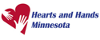 ADOLESCENT AND YOUNG ADULTAllyson Whitney Foundationhttps://www.allysonwhitney.orgThe Allyson Whitney Foundation empowers and fights for the interests of young adultswith cancer. Offers "Life Interrupted" grants to ease financial burdens.The Cassie Hines Shoes Cancer Foundationhttps://www.cassiehinesshoescancer.orgThe Cassie Hines Shoes Cancer Foundation helps adolescents and young adults with cancer by peer support programs, including camps and other activities.First Descentshttps://firstdescents.orgFirst Descents provides life-changing outdoor adventures for young adults aged 18-39 impacted by cancer and other serious health conditions.Gilda's Clubhttps://www.gildasclubtwincities.orgGilda's Club offers education and social, emotional and psychological support to all people affected by cancer, as well as structured programs for children and teens.Highland Friendship Clubhttps://www.highlandfriendshipclub.org/Highland Friendship Club provides individuals with disabilities opportunities to develop lifelong skills, friendships and connections within their community. Hope for Young Adults with Cancerhttp://www.hope4yawc.orgHope for Young Adults with Cancer connects young adults with direct financial support, social networks and other resources.The Nicki Leach Foundationhttps://nickileach.orgThe Nicki Leach Foundation helps adolescents and young adults aged 15-39 with cancer by providing direct financial grants and scholarships.Livestronghttps://www.livestrong.org/we-can-help/young-adultsLivestrong Foundation provides an online community of young adults with cancer that connects and empowers them.Stupid Cancerhttps://stupidcancer.orgStupid Cancer offers a lifeline to the young adult cancer community by connecting them to age-appropriate resources and peers.Teen Cancer Americahttps://teencanceramerica.orgTeen Cancer America provides resources, information and support to teenagers and their families living with cancer.True North Trekshttp://www.truenorthtreks.org/what-we-do.htmlTrue North Treks helps teens and young adults with cancer find direction by providing free canoeing and backpacking treks in remote and beautiful backcountry wildernesses.Young Adults with Cancer and the Affordable Care Acthttps://www.cms.gov/CCIIO/Resources/Files/adult_child_fact_sheetThis website provides information for young adults about The Affordable Care Act.Young Survival Coalitionhttps://www.youngsurvival.orgThe Young Survival Coalition helps young adults with breast cancer by providing information and support.BEREAVEMENT SERVICESBereavement Services, Children's Hospitals Minnesotahttps://www.childrensmn.org/services/family-services/bereavement/Bereavement Services offers support, education and referrals to families in the Children's Minnesota system after the death of their child. It also provides classes for children and teens. Children's staff draw from the disciplines of spiritual care, psychology, social work, child life and more.Brighter Days Grief Centerhttps://www.brighterdaysgriefcenter.org/Brighter Days Grief Center provides free grief support services to adults, young adults, teenagers and children who are anticipating or enduring the death of a family member.Family Means Center for Grief & Losshttps://www.griefloss.org/The Center for Grief & Loss offers specialized therapy for complicated grief, trauma and life transitions.Center for Loss & Life Transitionhttps://www.centerforloss.comThe Center for Loss & Life Transition is dedicated to helping people who are grieving, and those who care for them.Children's Grief Connectionhttps://childrensgriefconnection.com/Children's Grief Connection serves families who are devastated by the death of a loved one. They connect families who are experiencing similar trauma in setting, such as their Hearts of Hope Family Grief Camp.The Compassionate Friendshttps://www.compassionatefriends.orgThe Compassionate Friends is a self-help organization offering friendship, understanding and hope to families that have experienced the death of a child.Eluna Network Camp Erinhttps://elunanetwork.org/camps-programs/camp-erin/Camp Erin is a national bereavement program for children and teens grieving the death of a significant person in their lives. It provides a weekend camp that combines traditional, fun camp activities with grief education and emotional support, free of charge for all families.Fairview Youth Grief Serviceshttps://www.fairview.org/our-community-commitment/youth-grief-services Fairview Youth Grief services offer a range of grief support and education services forchildren grieving the death of a loved one, including support groups and summer camp for grieving kids.Helping Parents Healhttps://www.helpingparentsheal.org/groups/helping-parents-heal/Helping Parents Heal provides support groups and an online community dedicated to bringing bereaved parents together.Missing GRACE Foundationhttps://missinggrace.org/The Missing GRACE Foundation serves grieving, infertile and adoptive families. They offer phone, online and in-person support, grief support meetings, bereavement resources, memorial events and education for care professionals and the public.Mommies of Miracleshttp://mommiesofmiracles.com/Mommies of Miracles is a virtual support group for mothers of children who have medical complexities, life-limiting conditions, or developmental disabilities. They also provide grief and bereavement support.Pregnancy and Infant Loss Support Group, Allina Health and Children's MNhttps://www.childrensmn.org/services/family-services/bereavement/Children's MN programs are intended to give comfort and support to families following the loss of their child. Staff draws from the disciplines of spiritual care, psychology, social work, child life, nursing and medicine.Resolve Through Sharinghttps://www.gundersenhealth.org/resolve-through-sharing/Resolve Through Sharing is a not-for-profit organization providing grief support materials and training.Southwest Grief Coalitionhttps://www.swgriefcoalition.org/Southwest Grief Coalition is a group of churches providing faith-based grief support in the southwest suburbs of the Twin Cities.Sudden Infant Death Centerhttps://www.sids-network.org/map/mapmn.htmThe Minnesota Sudden Infant Death Center provides information and support to families whose infants have died; located at Children's Hospital Minneapolis.St. Andrew's Lutheran Church's Bereavement Grouphttps://standrewlu.org/ministries/small-groups/support-groups/St. Andrew's Lutheran Church in Eden Prairie has a variety of different support groups for families undergoing stressful situations. *Get information directly from the pastor, groups being held via Zoom at this time.* CULTURAL ASSOCIATIONSAfrican Community Servicehttps://www.africancs.org/African Community Service is active in servicing resettled refugees.Clues (Comunidades Latinas Unidas En Servico)http://www.clues.orgClues provides six core services for Latino families: mental health, chemical health, aging well, family services, economic advancement, family and community health worker services.Hispanic Outreachhttps://casadeesperanza.org/directory/name/hispanic-outreach/Hispanic Outreach has a directory of community resources and organizations to support Latinos, including programs for childcare, healthcare, dental care, chemical dependency and domestic violence.Hmong American Partnership (HAP)https://www.hmong.org/HAP is a resource for the Hmong community, offering counseling and educational opportunities in a variety of subjects.La Oportunidadhttps://oportunidad.org/resources/La Oportunidad is a clearinghouse of resources and connections for the Latino community, including areas such as health, housing, mental health and legal services.Minneapolis American Indian Centerhttps://www.maicnet.org/The Minneapolis American Indian Center offers programs for youth and seniors, employment and training services and family support services.Minnesota Indian Women's Resource Centerhttps://www.miwrc.org/The Minnesota Indian Women's Resource Center (MIWRC) works with clients and partners to deliver a comprehensive array of services and referral networks.Native American Community Development Institutehttps://www.nacdi.org/Native American Community Development Institute is a resource for a range of different programs to assist the Native American communities.EMERGENCY ASSISTANCEEmergency assistance is available throughout the Seven-County Metro Area, but each county has different criteria for aid. Check your county listing for more information.Anoka Countyhttps://www.anokacounty.us/199/Emergency-ProgramsAnoka County offers emergency assistance to qualifying persons to prevent homelessness or utility shut-off. Each benefit is limited to once per 12-month period.Carver Countyhttps://www.co.carver.mn.us/departments/health-human-services/emergency-programs Carver County provides emergency assistance for qualifying people that are faced with an emergency expense. These include preventing foreclosure or eviction, utility disconnections and home repairs. Emergency assistance is also available to pregnant women and families with children under age 18.Dakota County https://www.co.dakota.mn.us/HealthFamily/PublicAssistance/Emergency/Pages/default. aspxDakota County provides short term relief for families facing a potential loss of basic needs such as utilities, shelter or having no ability to solve situations with current household resources.Hennepin Countyhttps://www.hennepin.us/residents/human-services/emergency-assistanceHennepin County provides emergency resources when residents are in a financial crisis that poses a direct threat to their physical health or safety. The county may be able to help by providing short-term aid, such as: emergency temporary shelter, help with housing costs, foreclosure prevention, moving expenses and transportation, utility bills and extra food support for people on special diets.Ramsey Countyhttps://www.ramseycounty.us/residents/assistance-support/assistance/financial- assistance/emergency-assistanceRamsey County provides emergency resources when families are in a financial crisis that poses a direct threat to their physical health or safety. They can provide help with emergency housing services and support.Scott Countyhttps://www.scottcountymn.gov/303/Emergency-AssistanceScott County provides a Crisis Fund or Emergency General Assistance for emergency expenses such as eviction or utility disconnection. Each benefit can only be issued once in a 3-year or 12-month period.Washington Countyhttps://www.co.washington.mn.us/2377/Emergency-Assistance-Programs Washington County provides emergency assistance as a one-time cash grant available topeople who face a threat to their health or safety within the next 30 days. This is for basic needs only.FINANCIAL ASSISTANCEAidan Jack Seeger Foundationhttps://www.aidanhasaposse.orgAidan's Gifts helps families who face extreme financial stress attributed to the costsassociated with caring for a child with ALD or another Leukodystrophy.Aim Strong Foundationhttps://www.aimstronginc.orgThe Aim Strong Foundation supports families of children undergoing bone marrow transplants by providing help with the expenses of relocation and extended hospital stays required for transplants.The Andrew McDonough B+ Foundationhttps://bepositive.orgThe Andrew McDonough B+ Foundation provides financial assistance to families whose children have cancer.The BeliEve Foundationhttps://thebelievefoundation.orgThe BeliEve Foundation helps people begin the process of rebuilding after the death of their child by providing immediate, practical financial support.Blair's Tree of Hopehttps://blairstreeofhope.orgBlair's Tree of Hope helps families of children with pediatric cancer, bone marrow transplant or blood disorders.The Butterfly Fundhttps://www.thebutterflyfund.orgThe Butterfly Fund helps families whose children have had a catastrophic, life altering medical condition or event. They provide financial aid, clothing, services and care.Cancer Care Financial Assistancehttps://www.cancercare.org/financial_assistanceCancer Care helps with cancer treatment related costs including transportation, home care and child-care. It also assists with medicines for prescribed treatments.Children's Cancer Recovery Foundationhttps://www.childrenscancerrecovery.orgThe Children's Cancer Recovery Foundation provides emergency bridge payments to cover household expenses; offers free counseling sessions and support groups; delivers gifts to children and hospitals.Clayton Dabney for Kids with Cancerhttps://claytondabney.orgClayton Dabney for Kids with Cancer assists families with children in the last stages of terminal cancer by providing last wishes, special events, family travel and financial assistance.Cradle of Hopehttps://cradleofhope.orgCradle of Hope provides financial and material aid to women and babies in crisis.Family Reachhttps://familyreach.org/our-beginnings/Family Reach provides grants to help pay for critical medical and non-medical expenses.Go4 the Goalhttps://www.go4thegoal.orgGo4 the Goal provides financial support and grants personal wishes to families whose children have cancer.Halos of the St. Croix Valleyhttps://www.halosofthestcroixvalley.comHalos of the St. Croix Valley helps families who have lost a child, with financial, emotional and ongoing support.Headstrong Foundationhttps://headstrong.orgThe Headstrong foundation offers financial, residential and emotional support to families affected by childhood cancer.IronMatthttps://www.ironmatt.orgIronMatt hosts several fundraisers throughout the year to provide financial assistance to families of children with pediatric brain tumors.The Jack Strong Foundationhttps://jackstrong.orgThe Jack Strong Foundation provides financial support with medical bills, medicine not covered by insurance, medical supplies, lodging for out of state treatments, traveling expenses and meals.Jaimie's Pursehttps://www.jaimiespurse.orgJaimie's Purse provides gift cards to grocery stores, retail stores, gas stations andrestaurants.Jewish Family and Children's Service of Minneapolis (JFCS)https://www.jfcsmpls.org/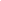 JFCS offers emergency financial assistance for qualifying individuals and families.The National Children's Cancer Societyhttps://www.thenccs.orgThe National Children's Cancer Society provides emotional, financial and educationalsupport to children with cancer and their families.Neighbors, Inc.https://www.neighborsmn.org/services/emergency-services Emergency assistance can vary based upon eligibility and available funds.PinkySwear Foundationhttps://www.pinkyswear.org/programs-overviewThe PinkySwear Foundation provides financial aid for housing, transportation, groceries and other bills. They also provide family getaways for quality time out of the hospital.Tanner's Teamhttps://www.tannersteam.orgTanner's Team helps families in central Minnesota cover housing, transportation andhousehold expenses during a child's care and treatment.FOOD ASSISTANCEMost food assistance programs will only serve people who live in a specific geographic area. To find more programs, go to Hunger Solutions below.Chef Lucashttps://cheflucasfood.orgChef Lucas's goal is to ensure families are able to enjoy a family meal and to bring awareness of the nutritional needs of children battling cancer.Christian Cupboard Emergency Food Shelf: CCEFShttps://ccefs.orgCCEFS helps anyone living in Woodbury, Oakdale, Landfall and a small part of south Maplewood, east of the middle of McKnight and south of Highway 5.Hugo Good Neighbors Food Shelfhttps://www.hugofoodshelf.orgThe Hugo food shelf serves all residents of Hugo, Centerville, Lino Lakes and White Bear Lake.Hunger Solutionshttp://www.hungersolutions.org/Hunger Solutions provides information on location of food shelves within Minnesota.ICA Foodshelfhttps://www.icafoodshelf.org/ICA Foodshelf serves people in Hopkins, Minnetonka, Excelsior, Shorewood, Deephaven, Greenwood, and Woodland.Jaimie's Pursehttps://www.jaimiespurse.orgJaimie's Purse provides gift cards to grocery stores, retail stores, gas stations andrestaurants.Loaves and Fisheshttp://www.loavesandfishesmn.orgLoaves and Fishes provides meals at dining sites in the Seven-County Metro Area delivers food to the needy in greater Minnesota.Neighbors, Inc.https://www.neighborsmn.org/services/food-shelf/Neighbors, Inc. provides food shelf assistance, no appointments are necessary.Open Arms of Minnesotahttps://www.openarmsmn.orgOpen Arms of Minnesota cooks and delivers free meals specifically tailored to meet the nutrition needs of individuals living with cancer, ALS, MS and HIV/AIDS.PRISMhttps://www.prismmpls.org/about-1PRISM is a provider of basic needs serving Golden Valley, New Hope, Robbisndale, Crystal and Plymouth. They offer Marketplace food shelf, housing programs, the Shop for Change Thrift Shop and various children's programs.GOVERNMENT RESOURCESConsumer Support Grant Programhttps://mn.gov/dhs/people-we-serve/people-with-disabilities/services/home- community/programs-and-services/csg.jspThe Consumer Support Grant Program is a state-funded alternative to Medicaid home care services of home health aide, personal care assistance and/or private duty nursing.Hennepin Countyhttp://www.mncourts.gov/Find-Courts/Hennepin.aspx#tab08SelfHelpCenter Hennepin County District Court has two walk-in self-help centers that offer services to people who are representing themselves in court. Some services are also available atConciliation Court, Housing Court and the Domestic Abuse Service Center. The public may also visit the Hennepin County Law Library to find legal materials and get help with legal research.Lifeline Support for Affordable Communications https://www.fcc.gov/consumers/guides/lifeline-support-affordable-communications Lifeline is the Federal Communications Commission's program to help make communications services more affordable for low-income consumers. They provide subscribers a discount on monthly telephone services, broadband internet access service or voice-broadband bundles service purchased from participating providers.Low Income Home Energy Assistance Program (LIHEAP)https://www.benefits.gov/benefit/623LIHEAP helps low-income household with their home energy bills.Medical Assistance (MA) and MinnesotaCare https://mn.gov/dhs/people-we-serve/adults/health-care/health-care- programs/programs-and-services/adults-apply.jspMedical Assistance (MA) is Minnesota's Medicaid program for low-income persons and includes children and families and pregnant women.Minnesota Homeownership Centerhttps://www.hocmn.org/The Minnesota Home Ownership Center may help with mortgage assistance, home repair and rehab funding, along with free help from nonprofit experts who educate about the home buying process.Minnesota Transportation Programs (MTM)https://www.mtm-inc.net/minnesota/MTM coordinates non-emergency medical transportation for fee for service Medical Assistance recipients in the Metro Twin City area. MTM arranges transportation for recipients to help them get to their medical appointments at clinics and urgent care facilities in lieu of using costly emergency room services.Ramsey Countyhttps://mn.gov/law-library/assets/Ramsey%20County_tcm1041-78781.pdfLow income people who have a court case in Ramsey County can get a free 20-minute legal advice consult on family law matters.Social Security Administrationhttps://www.ssa.govThe Social Security Administration offers information on benefits and services.Supplemental Nutrition Assistance Program (SNAP)https://www.fns.usda.gov/snap/supplemental-nutrition-assistance-programSNAP provides nutrition benefits to supplement the food budget of needy families, so they can purchase healthy food and move towards self-sufficiency.Supplemental Security Assistancehttps://www.ssa.gov/benefits/ssi/SSI pays benefits to disabled adults and children who have limited income and resources. If your child is younger than 18 and qualifies under a variety of different categories, monthly payments will be made.Women, Infants & Children (WIC)https://www.fns.usda.gov/wicThe WIC program is a supplemental nutrition program for women, infants and children that provides supplemental foods, health care referrals, nutrition education for low-income pregnant, breastfeeding, non-breastfeed post-partum women, and to infants and children up to age five.HOSPICE AND HOME CARECrescent Cove Respite and Hospice Home for Kidshttps://crescentcove.org/Crescent Cove offers care and support to children and young adults with shortened life- expectancy in a hospice home.Pathwayshttps://pathwaysminneapolis.orgPathways provides resources and services for people with life-threatening illnesses to explore and experience complementary holistic healing approaches.HOUSING ASSISTANCEAeon Homeshttps://www.aeon.org/what-we-do/Aeon Homes connects people to needed resources to stay in their homes.Alliance Housing Incorporatedhttps://www.alliancehousinginc.org/about-us/us/Alliance Housing develops housing solutions for homeless, poor or other individuals left out of market opportunities.Beacon Interfaith Housing Collaborativehttps://www.beaconinterfaith.org/Beacon Interfaith Housing Collaborative works to sustain stable homes and shelter families.Bridginghttps://www.bridging.orgBridging provides donated furniture and household goods to families and individuals transitioning out of homelessness and poverty.The Gift of Life Transplant Househttps://gift-of-life.orgThe Gift of Life Transplant House provides high quality, affordable accommodations to transplant patients and their caregivers in a home-like supportive environment.Habitat for Humanity Twin Citieshttps://home.tchabitat.org/program-servicesHabitat for Humanity offers programs for people in need of affordable homeownership opportunities and for current homeowners seeking to preserve their home.Headstrong Foundationhttps://headstrong.orgThe Headstrong Foundation offers financial, residential and emotional support to families affected by childhood cancer.Home Linehttps://homelinemn.orgHome Line is a nonprofit tenant advocacy organization that offers free legal services to tenants to help solve their rental housing problems.HousingLinkhttps://www.housinglink.org/HousingLink provides information on subsidized housing and other rental properties.PRISMhttps://www.prismmpls.org/about-1PRISM is a provider of basic needs serving Golden Valley, New Hope, Robbisndale, Crystal and Plymouth. in the northwest Twin Cities suburbs. They offer Marketplace food shelf, housing programs, the Shop for Change Thrift Shop and various children's programs.Project for Pride in Livinghttps://www.ppl-inc.org/Project for Pride in Living builds and manages safe, quality affordable housing across the Twin Cities, with support services offering programs for career readiness.Ronald McDonald Househttps://www.rmhc.org/chapter-searchThe Ronald McDonald House provides housing and support to families seeking medical care for their children, throughout the Twin Cities area.The Salvation Army Family Storeshttps://satruck.org/The Salvation Amy Family Stores are located across the Twin Cities area and offers clothing, furniture, household goods and appliances. They also have programs dealing with hunger relief, housing and homeless services, youth camps and recreation programs.Spare Keyhttps://sparekey.org/about-usSpare Key provides housing assistance for mortgages through housing grant payments.Tanner's Teamhttps://www.tannersteam.orgTanner's Team helps families in central Minnesota cover housing, transportation andhousehold expenses during a child's care and treatment.HOUSEHOLD GOODS AND MEDICAL EQUIPMENTThe COLE Foundation (Children’s Organization of Lending Equipment)https://thecolefoundation.com/The COLE Foundation works to connect costly adaptive equipment from children with disabilities who outgrow the equipment to other children who need it, at no cost to families.The Freecycle Networkhttps://www.freecycle.org/The Freecycle Network is a nonprofit dedicated to providing free and appropriate items to those who want them.Goodwill Easter Sealshttps://www.goodwilleasterseals.org/events/mlk-sale-goodwill-mnGoodwill Easter Seals has stores throughout the Twin Cities Metro area with inexpensive clothing and household items.Joseph's Coathttp://www.josephscoatmn.orgJoseph's Coat is a free store providing goods and service to those in need, with anenvironment of dignity and respect.The Salvation Army Family Storeshttps://satruck.org/The Salvation Amy Family Stores are located across the Twin Cities area and offers clothing, furniture, household goods and appliances. They also have programs dealing with hunger relief, housing and homeless services, youth camps and recreation programs.Project Sloopyhttps://www.facebook.com/ProjectSloopy/Project Sloopy collects unused medical equipment and supplies and distributes them, free of cost, to those who need them.Society of St. Vincent De Paul Twin Citieshttp://www.svdpmpls.orgSt. Vincent's Thrift Stores offer gently used clothing, accessories, housewares, art, books,games, toys and more.Starlight Children's Foundationhttps://www.starlight.orgThe Starlight Children's Foundation provides online games, videos and comic books toexplain medical procedures and to entertain, distract and inspire hospitalized kids.Tubie Friendshttps://www.facebook.com/pg/tubiefriends/about/?ref=page_internalTubie Friend is a stuffed friend with medical equipment mirroring a child's condition. They offer families stuffed animals that include all kinds of tubes: feeding, respiratory, central line, etc., that can be a comfort to a child facing difficult times.Twin Cities Free Markethttp://nokomiseast.org/twin-cities-free-market/Twin Cities Free Market offers free used goods, including toys, furniture and clothing.LEGAL SERVICESHennepin County http://www.mncourts.gov/Find-Courts/Hennepin.aspx#tab08SelfHelpCenter Hennepin County District Court has two walk-in self-help centers that offer services to people who are representing themselves in court. Some services are also available at Conciliation Court, Housing Court and the Domestic Abuse Service Center. The public may also visit the Hennepin County Law Library to find legal materials and get help with legal research.Home Linehttps://homelinemn.orgHome Line is a nonprofit tenant advocacy organization that offers free legal services to tenants to help solve their rental housing problems.Legal Aid Societyhttps://www.mylegalaid.org/get-help/The Legal Aid Society provides legal services to seniors, the disabled and to low-income communities.Mitchell Hamline Wheels of Justice Mobile Law Officehttps://mitchellhamline.edu/about/mobile-law-office/The Mobile Law office provides free legal assistance to individuals who might encounter obstacles to receiving needed services. Services focus primarily in the areas of family law and immigration and will provide referrals as appropriate.Ramsey Countyhttps://mn.gov/law-library/assets/Ramsey%20County_tcm1041-78781.pdfLow income people who have a court case in Ramsey County can get a free 20-minute legal advice consult on family law matters.Volunteer Lawyers Networkhttps://www.vlnmn.orgVolunteer Lawyers Network offers no cost legal advice to low income people and communities.MEDICAL AND DENTAL SERVICESCommunity Action Partnership of Hennepin Countyhttps://www.caphennepin.org/community-resources/health/CAPHC is resource that has listing of clinics that offer free or reduced cost care for children and teens.Free and Income Based Clinics in Minnesotahttps://www.freeclinics.com/sta/minnesotaFree and Income Based Clinics in Minnesota is an online directory of free and affordable health clinics. Most clinics listed in their database receive federal grants, state subsidies, or are owned and operated by non-profit organizations that provide services either free or at a reduced rate.Dental Lifeline Networkhttps://dentallifeline.org/minnesota/The Dental Lifeline Network offers donated dental services to eligible patients.Mouth Healthyhttps://www.mouthhealthy.org/en/dental-care-concerns/paying-for-dental-care/child- careMouth Healthy, part of the American Dental Association, helps find free or reduced cost dental care for children who may not have access to dental care, through their Give Kids A Smile program.Need Help Paying Bills https://www.needhelppayingbills.com/html/minnesota_dental_centers_and_c.html Need Help Paying Bills is a resource of information on free medical and dental services throughout Minnesota.MULTI-SERVICE ORGANIZATIONSCatholic Charitieshttps://www.cctwincities.org/what-we-do/Catholic Charities offers a number of programs and services meeting basic needs in times of crisis, preventing poverty and helping people at risk of becoming homeless.Jewish Family and Children's Service of Minneapolis (JFCS)https://www.jfcsmpls.org/JFCS provides essential services to people of all ages and backgrounds. They provide senior services, career services, children and family services, community engagement, and counseling and mental health support. Their staff is highly trained and professional, providing culturally sensitive, confidential care that incorporates best practices.Lutheran Social Service of Minnesotahttps://www.lssmn.org/Lutheran Social Service of MN provides a comprehensive range of services and networks throughout Minnesota. Many programs are centered on children and families and people with disabilities.Western Communities Action Network, Inc. (WeCAN)https://www.wecanmn.org/WeCAN serves the western communities of Hennepin County including Mound, Minnetrista, Rockford, Spring Park, St. Bonifacius, Tonka Bay, Navarre, Minnetonka Beach, Maple Plain, Loretto, Independence and Greenfield.SIBLING SUPPORTAlex's Lemonade Stand Foundation for Childhood Cancerhttps://www.alexslemonade.orgAlex's Lemonade Stand Foundation for Childhood Cancer provides support to siblings of children with cancer.Sibling Support Project Sibshopshttps://www.siblingsupport.org/about-sibshopsSibshops provides peer support, information and recreation to the young brothers and sisters of children with life-threatening illnesses.SUPPORT COMMUNITIES AND EDUCATIONAL RESOURCESBrave Me https://braveme.com/?gclid=EAIaIQobChMIury00f7E5gIVh7zACh3TRAEJEAAYASAAEgIBA fD_BwBrave Me is a source of videos that children can turn to for help in explaining medical procedures or deal with a medical condition, either of their own or that of a loved-one.Brighter Tomorrowshttp://brightertomorrowshope.org/about-us/Brighter Tomorrows provides emotional, spiritual and educational support to families whose children have cancer.Cancer Carehttps://www.cancercare.orgCancer Care provides counseling, support groups, financial assistance and practical help from professional oncology social workers.Cancer Support Communityhttps://www.cancersupportcommunity.orgThe Cancer Support Community provides professional programs of emotional support, education and hope at no charge.Caring Bridgehttps://www.caringbridge.orgCaring Bridge offers free personal web pages that makes communication easy for families and friends.Children's Brain Tumor Foundationhttp://cbtf.orgThe CBTF works to improve the treatment, quality of life and long-term outlook for children with brain and spinal cord tumors through research, support, education and advocacy. They provide a large array of information and resources for both newly diagnosed and long-term survivors.CureSearchwww.curesearch.orgCureSearch provides information to families of children with cancer. Their phone app allows you to keep track of treatments, side effects, medication reminders and view progress reports.Faith's Lodge: A Place Where Hope Growshttps://faithslodge.orgFaith's Lodge supports parents and families coping with the death or severe illness of achild, in a peaceful environment in the north woods.Gilda's Clubhttps://www.gildasclubtwincities.orgGilda's Club offers education and social, emotional and psychological support to all people affected by cancer, as well as structured programs for children and teens.HopeKidshttps://www.hopekids.org/about-us/HopeKids provides ongoing events, activities and a support community for families who have a child with cancer or other life-threatening medical conditions.Hope Lodgehttp://www.cancer.org/treatment/support-programs-and-services/patient-lodging/hope- lodge/minneapolis/about-our-facility.htmlThe American Cancer Society's Hope Lodge provides a free home away from home forcancer patients and their caregivers.Icing Smileshttps://www.icingsmiles.orgIcing Smiles is a nonprofit that provides custom celebration cakes and other treats to families impacted by the critical illness of a child.Jack's Caregiver Foundationhttps://www.jackscaregiverco.org/Jack's Caregiver Foundation's mission is to help men who are caregivers seek resources in order to make them more responsive to their needs.KidsCan Minnesotahttp://www.kidscanmn.orgKidsCan of Minnesota provides program support and age and gender-appropriate gifts and gift cards to any pediatric oncology patient family being treated in the state of Minnesota.Kourageous Karter Foundationhttps://kourageouskarter.org/Kourageous Karter Foundation’s goal is to make life better for families raising a child with a severe neurological condition through connection and encouragement. The organization raises money for various projects to provide resources, medical equipment and other support to other families of children like theirs.Mommies of Miracleshttp://mommiesofmiracles.com/Mommies of Miracles is a virtual support group for mothers of children who have medical complexities, life-limiting conditions, or developmental disabilities. They provide an extended network of resources, products and services, grief support and family matching.The National Brain Tumor Societyhttps://braintumor.orgThe National Brain Tumor Society provides counseling, advocacy and referral literature.The National Children's Cancer Societyhttps://www.thenccs.orgThe National Children's Cancer Society provides emotional, financial and educational support to children with cancer and their families.The National Family Caregivers Associationhttps://caregiveraction.orgThe National Family Caregivers Association provides education, peer support and resources to family caregivers.The National Parent to Parent Supporthttp://www.p2pusa.orgNational Parent to Parent Support provides counseling, advocacy, information, literature and resource referral through a matching system with experienced supportive parents.The Parker Lee Projecthttps://www.theparkerleeproject.orgThe Parker Lee Project is dedicated to helping families of children with medical needs obtain the supplies and equipment, education and support they need.Pathwayshttps://pathwaysminneapolis.orgPathways provides resources and services for people with life-threatening illnesses to explore and experience complementary holistic healing approaches.Resolve Through Sharinghttps://www.gundersenhealth.org/resolve-through-sharing/Resolve Through Sharing is a not-for-profit organization providing grief support materials and training.Starlight Children's Foundationhttps://www.starlight.orgThe Starlight Children's Foundation provides online games, videos and comic books toexplain medical procedures and to entertain, distract and inspire hospitalized kids.Tubie Friendshttps://www.facebook.com/pg/tubiefriends/about/?ref=page_internalTubie Friend is a stuffed friend with medical equipment mirroring a child's condition. They offer families stuffed animals that include all kinds of tubes: feeding, respiratory, central line, etc. These can be a comfort to a child facing difficult times.Ziggy’s Art Bushttps://www.ziggysartbus.org/Ziggy's Art Bus provides art experiences at private homes for families who have a child with a life-threatening medical condition.TRANSPORTATION AND TRAVEL ASSISTANCECommunity Emergency Assistance Programs Transportation Solutionshttps://www.ceap.orgCEAP Transportation Solutions (CTS) has a car loan program that provides interest-free car purchase loans to low income families.Compass to Carehttp://compasstocare.orgCompass to Care ensures all children can access life-saving cancer treatments by helping them travel from their homes to the hospital.The Jack Strong Foundationhttps://jackstrong.orgThe Jack Strong Foundation provides financial support with medical bills, medicine not covered by insurance, medical supplies, lodging for out of state treatments, traveling expenses and meals.Lifeline Pilotshttps://lifelinepilots.orgLifeline Pilots facilitates free transportation for medical needs and on-going medical treatments, diagnosis and follow up care.The Lift Garagehttps://www.theliftgarage.orgThe Lift Garage offers free or low-cost quality car repair and also offers skilled job training in the field of auto mechanics.The National Patient Travel Centerhttp://patienttravel.orgThe National Patient Travel Center helps coordinate travel for financially needy patients who need assistance in getting transportation to receive medical treatment. The provide help in the air with commercial airline tickets and volunteer pilots, and on the ground with gas cards, bus and train tickets.Neighbors, Inc.https://www.neighborsmn.org/services/supportive-services/Neighbors' transportation program provides rides to persons who have no other readily available means of transportation for things such as medical appointments, county offices, food access and other necessary appointments.WISHES3 Little Birds 4 Lifehttps://3littlebirds4life.org3 Little Birds 4 Life answers the wishes of children with cancer.Chad Greenway's Lead the Way Foundationhttps://www.chadgreenway.org/The Chad Greenway Foundation provides seriously ill and physically challenged children throughout the Twin Cities with daily support and life-changing experiences. It has programs such as the Tendher Heart Luncheon to honor mothers of chronically ill children; Field of Dreams that fulfills sports wishes and dream vacations; Chad's Locker which provides patients and their families access to computers, movies and video game systems during their hospital stay.Clayton Dabney for Kids with Cancerhttps://claytondabney.orgClayton Dabney for Kids with Cancer assists families with children in the last stages of terminal cancer by providing last wishes, special events, family travel and financial assistance.Eagle Mounthttps://eaglemount.org/about/Eagle Mount empowers children and adults with disabilities as well as people with cancer by providing a variety of outdoor experiences, including backpacking, horseback riding, skiing and cycling.Famous Fone Friendshttp://www.famousfonefriends.orgFamous Fone Friends matches celebrity volunteers to have phone conversations or customized videos with ill children.Make-A-Wish Minnesotahttps://mn.wish.orgMake-A-Wish Minnesota grants wishes to children with terminal or life-threatening illnesses. It also offers grants for higher education for any wish kid, as well as financial relief to families who experience the loss of a child.Songs of Lovehttps://www.songsoflove.orgSongs of Love is an organization that creates free, personalized, original songs to uplift children and teens currently facing tough medical, physical or emotional challenges.Special Spaceshttps://specialspaces.orgSpecial Spaces creates dream bedroom makeovers for children with cancer, where they can sleep, rest, play and spend time away from the challenges of their illness.Wishes and Morehttps://wishesandmore.orgWishes and More creates memorable experiences for children fighting a terminal of life- threatening illness.INDEX3 Little Birds 4 Life	 24Aeon Homes	 14African Community Service	6Aidan Jack Seeger Foundation	8Aim Strong Foundation	8Alex's Lemonade Stand Foundation forChildhood Cancer	 20Alliance Housing Incorporated	 14Allyson Whitney Foundation	2Andrew McDonough B+ Foundation, The	             8Anoka County	7Beacon Interfaith HousingCollaborative	 14BeliEve Foundation, The	8Bereavement Services, Children'sHospitals Minnesota	3Blair's Tree of Hope	9Brave Me	 20Bridging	 15Brighter Days Grief Center	3Brighter Tomorrows	 20Cancer Care	 20Cancer Care Financial Assistance	9Cancer Support Community	 20Caring Bridge	 20Carver County	7Cassie Hines Shoes Foundation, The	2Catholic Charities	 19Center for Grief & Loss	3Center for Loss & Life Transition	4Chad Greenway's Lead the WayFoundation	 24Chef Lucas	 11Children's Brain Tumor Foundation	 21Children's Cancer RecoveryFoundation	 4, 9Children's Grief Connection	4Christian Cupboard Emergency Food Shelf: CCEFS	 11Clayton Dabney for Kids with Cancer                     9, 25Clues (Comunidades Latinas Unidas En Servico)	6Community Action Partnership of Hennepin County	 18Community Emergency Assistance Programs Transportation Solutions	 23Compass to Care	 23Consumer Support Grant Program	 12Cradle of Hope	9Crescent Cove Respite and Hospice Home for Kids	 14CuckFancer	2CureSearch	 21Dakota County	7Dental Lifeline Network	 19Eagle Mount	 25Eluna Network Camp Erin	4Emergency AssistanceAnoka County 	7Carver County	7Dakota County	7Hennepin County	7Ramsey County	8Scott County	8Washington County	8Fairview Youth Grief Services	4Faith's Lodge	 21Family Reach	9Famous Fone Friends	 25First Descents	2Free and Income Based Clinics in Minnesota	 18Freecycle Network, The	 16Gift of Life Transplant House, The	 15Gilda's Club	  2, 21Go4 the Goal	9Goodwill Easter Seals	 16Habitat for Humanity Twin Cities	 15Halos of the St. Croix Valley	 10Headstrong Foundation	  10, 15Helping Parents Heal	4Hennepin County	   7, 12, 17Hispanic Outreach	6Hmong American Partnership (HAP)	6Home Line	  15, 18Hope for Young Adults with Cancer	2Hope Lodge	 21HopeKids	 21HousingLink	 15Hugo Good Neighbors Food Shelf	 11Hunger Solutions	 11ICA Foodshelf	 11Icing Smiles	 21IronMatt	 10Jack Strong Foundation, The	  10, 23Jack's Caregiver Foundation	 22Jaimie's Purse	   10, 11Jewish Family and Children's Service ofMinneapolis (JFCS)	  10, 19Joseph's Coat	 16KidsCan Minnesota	 22La Oportunidad	6Legal Aid Society	 18Lifeline Pilots	 24Lifeline Support for Affordable Communications	 12Loaves and Fishes	 12Low Income Home Energy Assistance Program (LIHEAP)	 13Lutheran Social Service of Minnesota	 19Make-A-Wish Minnesota	 25Medical Assistance (MA) and MinnesotaCare	 13Minneapolis American Indian Center	6Minnesota Homeownership Center	 13Minnesota Indian Women's ResourceCenter	6Minnesota Transportation Programs (MTM)	 13Missing GRACE Foundation	5Mitchell Hamline Wheels of Justice Mobile Law Office	18Mommies of Miracles	  5, 22Mouth Healthy	 19National Brain Tumor Society, The	 22National Children's Cancer Society, The               10, 22National Family Caregivers Association, The	 22National Parent to Parent Support, The	            22National Patient Travel Center, The	 24Native American Community Development Institute	7Need Help Paying Bills	 19Neighbors, Inc.	    10, 12, 24Nicki Leach Foundation, The	2Open Arms of Minnesota	 12Parker Lee Project, The	 22Pathways	  14, 23PinkySwear Foundation	 10Planet Cancer	2Pregnancy and Infant Loss Support Group, Allina Health and Children's MN				5PRISM	  12, 15Project for Pride in Living	15Project Sloopy	17Ramsey County	   8, 13, 18Resolve Through Sharing	  5, 23Ronald McDonald House	 16Salvation Army Family Stores, The	  	      16, 17Scott County	8Sibling Support Project Sibshops	        20Social Security Administration	 13Society of St. Vincent De Paul Twin Cities	            17Songs of Love	 25Southwest Grief Coalition	5Spare Key	 16Special Spaces	 25St. Andrew's Lutheran Church'sBereavement Group	5Starlight Children's Foundation	  17, 23Stupid Cancer	3Sudden Infant Death Center	5Supplemental Nutrition Assistance Program (SNAP) 13Supplemental Security Assistance	 14Tanner's Team	   11, 16Teen Cancer America	3The Butterfly Fund	9The Compassionate Friends	 4The Lift Garage	   24True North Treks	3Tubie Friends	  17, 23Twin Cities Free Market	  17Volunteer Lawyers Network	 18Washington County	8Western Communities Action Network, Inc. (WeCAN) 	 19Wishes and More	 25Women, Infants & Children (WIC)	 14Young Adults with Cancer and the Affordable Care Act	3Young Survival Coalition	3